Приложение №1 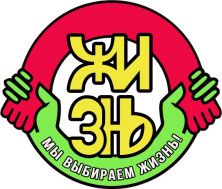 к приказу №62 от 02.11.2023г.Положение о проведенииXI окружной молодёжной антинаркотической акции - конкурса«Мы выбираем жизнь!» 2023 г.Общие положения о конкурсеОрганизатором XI окружной молодежной антинаркотической акции – конкурса «Мы выбираем ЖИЗНЬ!» (далее Конкурс) является МБУК «Культурно – досуговый центр Орловского муниципального округа» Орловской области при поддержке Отдела культуры и  туризма администрации Орловского муниципального округа.Конкурс проводится дистанционно по следующим номинациям:номинация «Сценическая постановка» (видеоматериал) (номинация обязательна для участия в конкурсе!!!).Профилактика наркомании через средства массовой информации и телекоммуникационную сеть Интернет: номинация «Социальная реклама» (видеоматериал);номинация «Социальный плакат» (билборд, баннер, афиша) (фотоматериал);номинация «Творческая работа (поделка) антинаркотической направленности «Мы за здоровое будущее!» (материал: стекло, вата, дерево, пластмасса, бумага, железо, природный материал и т.д.) (видеоматериал, фотоматериал). 2. Цель и задачи КонкурсаЦелями и задачами Конкурса являются:     2.1. Популяризация в молодежной среде здорового образа жизни как основы социального и культурного развития;     2.2. Поиск новых форм работы по профилактике наркомании в молодежной среде;     2.3. Профилактика наркомании среди молодежи;     2.4. Стимулирование творческой активности молодежи;     2.5. Создание атмосферы негативного отношения молодежи к наркотикам.3. Порядок и условия проведения Конкурса3.1. Конкурс проводится с 13 по 26 ноября 2023 года дистанционно. 3.2. Для участия в Конкурсе представляются следующие документы:заявка на участие в Конкурсе (приложение №2) – на каждую номинацию подаётся отдельная заявка;фото и видеоматериалы к проекту.Экспертная комиссия (жюри) изучает конкурсные материалы, просматривает конкурсную программу и определяет победителей. Объявление результатов и награждение – декабрь 2023г.3.3. Для участия в Конкурсе необходимо подать заявку до 10 ноября 2023 года по e-mail: omc-57@yandex.ru с пометкой «МЫ БЫБИРАЕМ ЖИЗНЬ». Телефон для справок – 44-16-60, координатор: специалист по методике клубной работы МБУК «КДЦ Орловского муниципального округа» Горькова Ольга Владимировна. 3.4. Организаторы Конкурса оставляют за собой право некоммерческого использования предоставленных на Конкурс программ.4. Критерии оценки Конкурсных программ (приложение №1)4.1. Критериями оценки представленных на Конкурс программ являются: - соответствие представленных материалов цели и задачам конкурса; - оригинальность проектной идеи, полнота ее отражения; - ориентация проекта на целевую аудиторию с учетом ее возрастных особенностей, охват проектом детей и молодежи, проживающих на территории Орловской области, а также лиц, находящихся в группе риска;- результативность, эффективность, перспективность дальнейшего развития проекта, методическая разработанность проекта, возможность его тиражирования;- наличие приоритетов эффективной профилактики (позитивные установки, избегание запугивания, запретов, изображения игл и иных предметов, недопущение демонстрации употребления); - оригинальность режиссёрского замысла; - раскрытие темы конкурса; - использование выразительных средств; - творческий образ команды; - наглядная агитация; - актёрское мастерство; - музыкальное сопровождение.            4.2. Программы должны быть результатом собственного или коллективного творческого поиска.	4.3. Программы, принимавшие участие в конкурсах прошлых лет, НЕ ДОПУСКАЮТСЯ.Требования к участникам КонкурсаУчастником конкурса может быть один человек или коллектив авторов.Приглашаются подростки и молодёжь Орловского муниципального округа, участники творческих коллективов, клубов и любительских объединений.Участники могут представить только одну работу в каждой номинации Возраст участников: не ограничен. Требования к содержанию программ Конкурса.Программа должна быть содержательна и доступна:- содержательность - свойство программы, позволяющее точно понять мысли, высказываемые автором в каждом разделе работы; отсутствие логических ошибок в изложении мысли;- доступность - свойство программы, позволяющее понимать его содержание, не прибегая к специализированным словарям по специфичным вопросам, а также во избежание в программе больших, многосложных, многосоставных предложений.6.2. Материалы, представленные на Конкурс не должны противоречить законодательству Российской Федерации, нарушать авторские и смежные права третьих лиц;6.3. Работы не должны содержать незаконных элементов, способствовать разжиганию религиозной, расовой или межнациональной розни, содержать сцены насилия, либо бесчеловечного обращения с животными, носить непристойный или оскорбительный характер, содержать рекламу, нарушать права несовершеннолетних лиц, носить порнографический характер, наносить ущерб чести, достоинству и деловой репутации третьих лиц, содержать информацию об изготовлении, употреблении, приобретении, транспортировке наркотических средств, психотропных веществ или их аналогов, а также растений, содержащих наркотические средства или психотропные вещества, либо их частей, содержащих наркотические средства или психотропные вещества (далее - Вещества). Не допускается использование сцен, пропагандирующих преимущества употребления веществ, конкретных названий.6.4. Каждая команда предоставляет жюри фото или видео материал творческой работы (поделки) антинаркотической направленности «Мы за здоровое будущее!» (материал: стекло, вата, дерево, пластмасса, бумага, железо, природный материал и т.д.). Работа ОБЯЗАТЕЛЬНО сопровождается заявкой по форме.6.5. Оформление конкурсной программы в номинации «Сценическая постановка»:Программа включает:презентацию команды коллективного исполнения на тему антинаркотической направленности;наглядную агитацию команды (плакаты, баннеры, буклеты, эмблемы, брошюры, листовки, календари и т.д.);оригинальную командную форму (например, одного цвета футболки или вся команда в джинсах и т.д.);на Конкурс представляется программа на тему «Мы выбираем ЖИЗНЬ!»;программа может быть авторской (указать автора) или коллективной;длительность выступления – до 15 минут (соблюдение регламента времени строго обязательно!);допускается использование технических средств (мультимедиа, свет, лазер и т.д.).7. Использование конкурсных работ7.1.	Организаторы Конкурса оставляют за собой право использовать видеоматериал конкурсных работ в некоммерческих целях без выплаты денежного вознаграждения автору (авторскому коллективу), но с обязательным указанием имени автора (соавторов). 7.2.	Передача Участником материала конкурсной работы в соответствии с настоящим Положением означает согласие участника с условиями проведения Конкурса.8. Руководство     8.1. Руководство Конкурса осуществляет организационный комитет (далее - Оргкомитет)      8.2. Состав Оргкомитета утверждается председателем Оргкомитета.     8.3. В отсутствии председателя Оргкомитета решение принимает заместитель председателя Оргкомитета      8.4. Оргкомитет разрабатывает состав жюри, подготовку и проведение Конкурса.      8.5.Оргкомитет принимает решение об участии спонсоров в Конкурсе.     8.6. Решения Оргкомитета оформляются протоколом и утверждаются председателем Оргкомитета Конкурса9. Жюри     9.1. Жюри Конкурса формируется из специалистов.     9.2. Решение жюри является окончательным и обжалованию не подлежит.       Мнение жюри является коллегиальным и определяется большинством голосов.10. Определение победителей и награждение10.1. По итогам проведения Конкурса победителям в номинации «Сценическая постановка» присуждается 1 место, призёрам 2 и 3 место Конкурса.10.2.  По итогам проведения Конкурса в номинации «Мы за здоровое будущее» за лучшую творческую работу (поделку) команда награждается дипломом за 1 место. 10.3.   Победители в каждой номинации Конкурса получают дипломы.10.4. Допускается вручение призов от организаторов, спонсоров и почётных гостей.11. Спонсоры фестиваля    11.1. Решение об участии спонсоров в Конкурсе принимает Оргкомитет.    11.2. Спонсором считается юридическое или физическое лицо, внесшее вклад в денежной или иной форме для проведения Конкурса или награждения участников. 